Задача:Напряжение в электрической цепи описывается дифференциальным уравнением с начальным условием: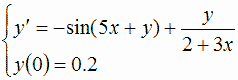 Написать программу, которая определит количество теплоты, выделяющегося на единичном сопротивлении за единицу времени. Количество теплоты определяется по формуле:  . Дифференциальное уравнение решить методов Рунге-Кутта четвертого порядка с точностью 10-4 (для достижения заданной точности использовать метод двойного пересчета). Интеграл вычислить по формуле Симпсона с шагом 0.1. Для нахождения значений функции в промежуточных узлах применить линейную интерполяцию. Вывести решение дифференциального уравнения, результаты интерполяции и количество теплоты.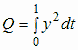 